Publicado en Barcelona el 24/11/2016 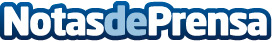 La cerrajería y la tecnologíaEn pleno siglo XXI hay algunas profesiones que sí mantienen las raíces del pasado, una de esas es la cerrajería. La cerrajería es fundamental en cualquier ciudad, sobretodo en una ciudad como Barcelona, con un gran número de visitantes todos los días además de una población 1,7 millones (3 millones incluyendo municipios cercanos)Datos de contacto:Rafael+34622372335Nota de prensa publicada en: https://www.notasdeprensa.es/la-cerrajeria-y-la-tecnologia_1 Categorias: Bricolaje Cataluña Seguros Innovación Tecnológica Construcción y Materiales http://www.notasdeprensa.es